Never has there been a more important time to study A Level History. The past is alive, controversial and hugely significant. From the discovery of Richard III’s body under a carpark in Leicester, to the events that have shaped modern Russia and China, our courses show that History is more than a study of the past. They are thought provoking, relevant and allow us to critically engage with the present and the future. History is constantly being written and rewritten, contested and reinterpreted and we interrogate and debate these issues. Most importantly however History is about people: individuals, families and society. For we are the custodians of human experience and far from being rooted in the past, History is the passport to the future.Course Structure: The A level is made up of three exams alongside a single piece of coursework:Russia, 1917–91: from Lenin to Yeltsin. This paper will cover the key political, social and economic features of communist Russia. There will be plenty of political intrigue, mass murder, crazy deaths, social upheaval and chaos. Purges, secret police, propaganda and dictatorships.  Mao’s China, 1949–76. This paper covers transformation of communist China in the years 1949-76. Basically lots of death, murder, social upheaval and dictatorship. Crazy Mao.Lancastrians, Yorkists and Henry VII, 1399–1509.A study into late Medieval England with a political focus on the personalities and political skills of a series of kings and queens. Expect political intrigue, rebellions, crazy kings and murder. Coursework.The assignment will assess the ability to carry out a historical enquiry, analysing and evaluating historical interpretations, and organising and communicating the findings. You choose the area.Course delivery: Lessons are a mixture of discussion, small group work and lecture style learning. Assessment: Resources: It is recommended that students buy one of the following books:In Year 12: Paper 1&2, Communist States in the twentieth century by S. Philips, B. Gregory & N. Bushnell (Pearson)Communist States in the twentieth century by R. Bunce, P. Clements & A. Flint (Hodder Education)In Year 13: Lancastrians, Yorkists and Henry VII 1399-1509 by H Carrell History goes well with a range of subjects, from Humanities to the Sciences. It is a versatile and highly regarded subject. It teaches us to think critically, analytically and creatively. For these reasons it can lead to a range of careers such as law, business, publishing, media or politics. Equally it is valuable for medics, designers and many other jobs. It remains one of the most employable subjects.Minimum Recommended Entry Requirements: A minimum of a 5 at GCSE History or if it is not taken a 5 in English. What do the students say?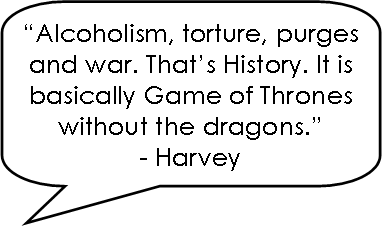 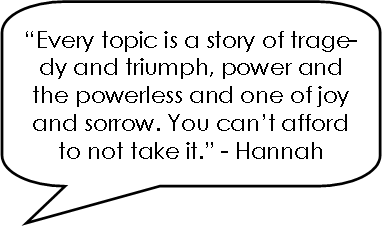 A Level History, Edexcel (9HI0)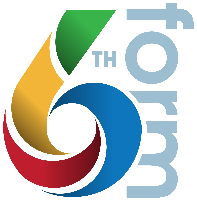 Paper 1, Option 1e Russia, 1917–91: from Lenin to Yeltsin30%, 2hr 15mins exam.Paper 2, Option 2e Mao’s China, 1949–7620%, 1hr30mins exam. Paper 3, Option 30 Lancastrians, Yorkists and Henry VII, 1399–150930%, 2hr 15mins examCoursework.20%. One single piece. 